500 MilesHedy West 1961 (as recorded by Peter, Paul, and Mary 1962)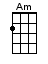 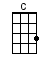 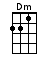 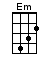 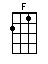 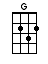 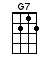 INTRO:  / 1 2 3 4 /[C] / [Am] / [Dm] / [F] /[Dm] / [G] / [C] / [C]If you [C] miss, the train I’m [Am] on You will [Dm] know, that I am [F] gone You can [Dm] hear, the whistle [Em] blow, a [F] hundred [G7] miles [G7]A hundred [C] miles, a hundred [Am] miles A hundred [Dm] miles, a hundred [F] miles You can [Dm] hear, the whistle [Em] blow, a [F] hundred [C] miles [C]Lord I’m [C] one, lord I’m [Am] two Lord I’m [Dm] three, lord I’m [F] four Lord I’m [Dm] five hundred [Em] miles [F] from my [G7] home [G7]Five hundred [C] miles, five hundred [Am] miles Five hundred [Dm] miles, five hundred [F] miles Lord I’m [Dm] five hundred [Em] miles [F] from my [C] home [C]Not a [C] shirt, on my [Am] back, not a [Dm] penny to my [F] name Lord I [Dm] can’t go a-[Em]home [F] this a-[G7]way [G7]This a-[C]way, this a-[Am]way, this a-[Dm]way, this a-[F]way Lord I [Dm] can’t, go a-[Em]home [F] this a-[C]way [C]If you [C] miss, the train I’m [Am] on You will [Dm] know, that I am [F] gone You can [Dm] hear, the whistle [Em] blow, a [F] hundred [C] miles [C]www.bytownukulele.ca